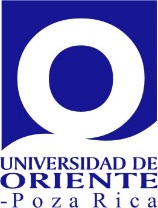    ASUNTO: SOLICITUD PARA LA PRESTACIÓNDEL SERVICIO SOCIALLIC. CARLA OYUKY RUBIO GARRIDODIRECTOR GENERALPRACTICAS PROFESIONALES, SERVICIO SOCIAL Y TITULACIÓNUNIVERSIDAD DE ORIENTE-POZA RICAP R E S E N T E	EL (LA) QUE SUSCRIBE _____________________________________________________________   	ALUMNO   DEL ________SEMESTRE    DE      __________________________________________________, MATRÍCULA NO.  ______________EN ESTA INSTITUCIÓN.                                                                                               SOLICITO    A    USTED    DE     LA     MANERA      MÁS    ATENTA,     ME   SEA  AUTORIZADA     LA       REALIZACIÓN     DEL     SERVICIO        SOCIAL           EN  _________________________ ____________________________________________________ CON DOMICILIO EN ____________       __________________________________________ Y TELÉFONOS -_____________________________________________ EN EL ÁREA DE  _____________________________  A CARGO  DEL C. __________________________ EN EL PERIODO  DEL _____ DE______________________DE  __________   AL _______ DE_______________________ DE____________.CON   UN    HORARIO   DE  ________A________ HRS., DE LUNES A VIERNES.EN CASO DE SER AUTORIZADA ESTA SOLICITUD, FAVOR DE DIRIGIR LA CARTA DE PRESENTACIÓN A: _______________________________________________________________CARGO    ___________________________________________________________________________  DEPENDENCIA ______________________________________________________________________.DE ANTEMANO POR LA ATENCIÓN PRESTADA A LA PRESENTE QUEDO DE USTED.A T E N T A M E N T E   POZA RICA, VERACRUZ.,                     DE                                             DE________________________________________NOMBRE Y FIRMA DEL ALUMNOMEMBRETE / IMAGEN CORPORATIVAAsunto: Aceptación del Servicio Social Lugar y FechaLic. Carla Oyuky Rubio GarridoDepartamento de Prácticas Profesionales, Servicio Social Y TitulaciónUniversidad de Oriente Poza RicaPresente     En atención a su solicitud, hago de su conocimiento que el (la) C. (Nombre del prestador del Servicio Social), estudiante o pasante (según sea el caso) de la  Institución Universidad de Oriente Veracruz de la Licenciatura en Nombre de licenciatura, con numero de RVOE y fecha de autorización (proporcionada por el departamento de PP, SS y titulación) y número de matrícula (la cual tendrán en su hoja de presentación), ha sido ACEPTADO (A) para realizar su Servicio Social, dando inicio el día, mes, año, en un horario establecido de (  )  a (  ) horas de lunes a viernes. Los días inhábiles, sean por mandato de ley o por causa de fuerza mayor no serán considerados y por lo tanto deberán de ser compensados hasta acreditar un mínimo de 480 horas en un periodo no menor a seis meses, para dar cumplimiento a la normatividad vigente.     Sin otro particular agradezco su atención y quedo a la espera de su atenta respuesta.Atentamente________Firma__________     (Nombre de Autoridad de la Institución Receptora)(Cargo)R E P O R T E      B I M E S T R A LNo. _____________LIC. CARLA OYUKY RUBIO GARRIDODIRECTOR GENERALPRACTICAS PROFESIONALES, SERVICIO SOCIAL Y TITULACIÓNUNIVERSIDAD DE ORIENTE-POZA RICAP R E S E N T ENOMBRE DEL PRESTADOR: __________________________________________________________LICENCIATURA: _____________________________________________________________________PERIODO DEL REPORTE _______ DE ______________________ DE __________ AL____________DE_______________ DE_____________ DEPENDENCIA: _____________________________________________________________________DOMICILIO: _________________________________________________________________________ASESOR DE  SERVICIO SOCIAL: ______________________________________________________CARGO: ____________________________________________________________________________HORAS LIBERADAS: _________________REPORTE_______________________________________________________________________________________________________________________________________________________________________________________________________________________________________________________________________________________________________________________________________________________________________________________________________________________________________________________________________VERACRUZ, VERACRUZ,  ____ DE ______________________ DE ________EL PRESTADOR DE SERVICIO SOCIAL	                          EL ASESOR DE SERVICIO SOCIAL    ________________________________                        _____________________________ SELLOREPORTE FINAL																				FECHA: _______________Nombre del alumno: _____________________________________________________Licenciatura: ___________________________________________________________Semestre: _________________Dependencia: ___________________________________________________________Dirección: _____________________________________________________________Teléfono: ________________________Nombre del asesor de Servicio social: ________________________________________Cargo: ________________________________________________________________Nota: Este cuestionario deberá ser contestado por el Asesor del Servicio Social¿Cómo fue el desempeño del prestador de Servicio Social de acuerdo a sus conocimientos académicos?   Excelente		Bueno		     Regular   	          MaloTuvo buen comportamiento dentro de la Dependencia.   Sí 			NoSu asistencia de acuerdo al horario autorizado fue.  Excelente		Bueno		     Regular  		MaloFue participativo   Sí 			    NoEn general ¿cómo considera el desempeño del alumno?   Excelente		Bueno		    Regular		MaloObservaciones:__________________________________________________________________________________________________________________________________________________________________________ 		Alumno					Funcionario                                                                                      Nombre,  Firma y SelloMEMBRETE  DE LA DEPENDENCIAASUNTO: Cumplimiento del Servicio SocialEl suscrito   NOMBRE DE LA AUTORIDAD COMPETENTE RECEPTORA del (a)  NOMBRE DE LA INSTITUCION DONDE REALIZAN EL SERVICIO.H A C E   C O N S T A RQue el (la) C._______________________________________________________________  estudiante o pasante de la licenciatura en _________________________, de la Universidad de Oriente Veracruz con número de RVOE _________________ y número de matrícula (es el número que pusieron en la Aceptación), ha concluido la prestación del Servicio Social en esta Institución, realizado durante el periodo comprendido del ___ de _______ del  20__  al  _____ de _______ del 20__, en un horario de __:__ a __:__ de lunes a viernes, cubriendo un total de 480 horas en función de lo establecido en la normatividad vigente.De acuerdo a las disposiciones vigentes y para los usos legales que procedan, se extiende la presente, en la ciudad de __________, a los ___ días del mes de _________ del año de  20__._____________ (FIRMA)____________(Autoridad Competente de la Institución Receptora)  (Cargo)